FractionsI. Addition 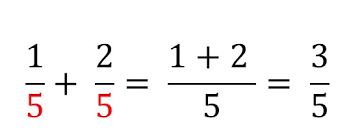 II. Subtraction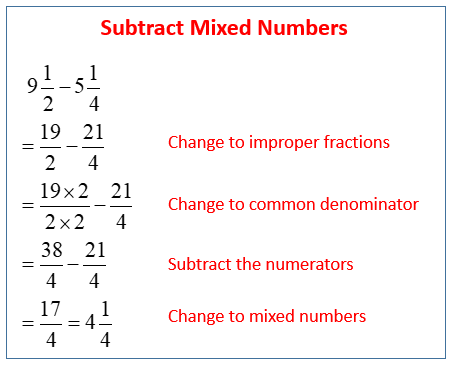 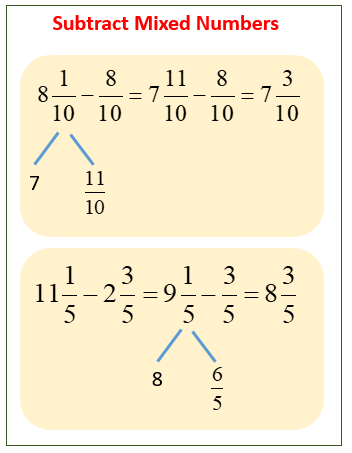 